Fig. S4 The heritability estimation for each oral inflammatory trait based on their original UKBB GWAS summary statistics and MTAG-analysis.The y-axis indicates heritability, and the x-axis shows the phenotype.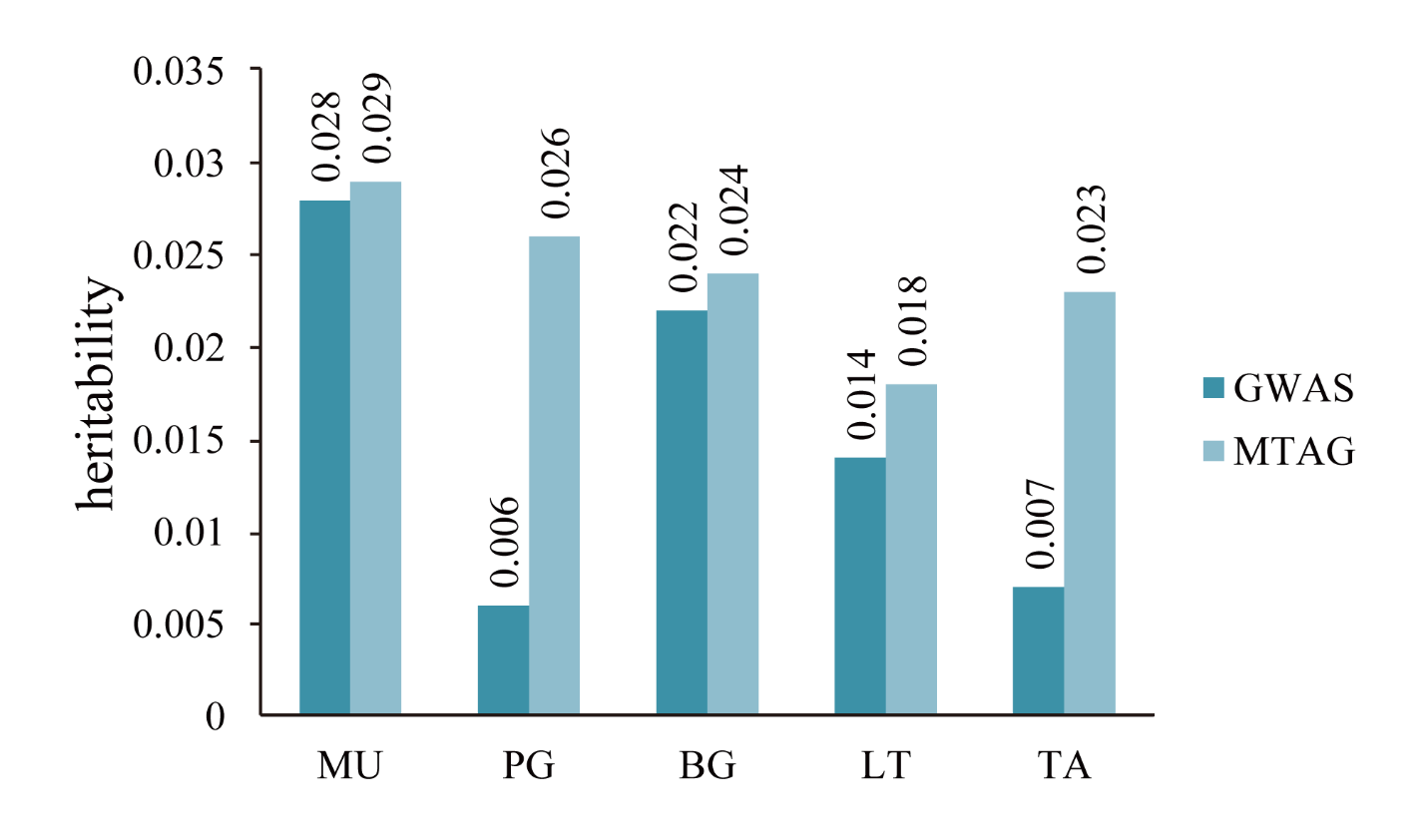 